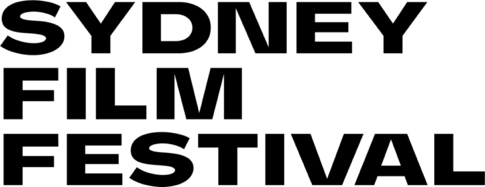 POSITION DESCRIPTIONPosition Title               	Complimentary Ticketing CoordinatorReporting to                 	Ticketing Manager 
Contract Dates 		6 July – 1 September 2021 The Complimentary Ticketing Coordinator is responsible for coordinating guest, sponsor and VIP complimentary tickets of the Sydney Film Festival.  Key responsibilities include ensuring superior customer service occurs; that guest, VIP, opening night and closing night complimentary allocation and distribution of tickets run smoothly over all festival venues. Please note that this position is expected to be available to work every day during the festival.The specific responsibilities of the role include:Providing a superior standard of customer service at all timesLiaise with internal staff of complimentary tickets requirements, ensuring that these are distributed in a timely fashion in conjunction with the Ticketing ManagerAssist with the management of complimentary tickets issued during the festival to VIPs, Guests, Sponsors and the opening and closing night eventsManaging exchanges as requiredOther duties as requiredKEY SELECTION CRITERIAEssentialAt least two years ticket sales experienceExperience of online ticketing systems preferredPrevious experience within a major event or festival, with a wide range of ticket and booking options an advantageExperience working in an organisation which offers subscription and multi-ticket purchase platforms an advantageProven ability to work in a high-pressured environment, with competing priorities, stakeholders and deadlines.Exceptional attention to detail, with excellent written and verbal communication skillsProven experience in a customer service focused role and past experience working with ‘VIP’s’ an advantageComputer and administration skills packages including FileMaker Pro, Microsoft Word and Excel programsDesirableExperience with the Ferve ticketing systemPrevious experience working in events in the arts or a cultural organisationAn interest in film and the film industryCORE COMPETENCIESTeam Focus: Is committed and skilled at working with and assisting others to achieve positive outcomesFlexible: Demonstrates a willingness to take on new challenges roles and responsibilities and adapt positively to changing working conditions and prioritiesSelf Starting: Highly motivated to achieve, shows initiative and acts proactively to deliver excellent results without directive supervisionInterpersonal: Skilled at building rapport, understanding others needs and developing effective working relationships.